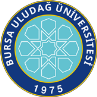 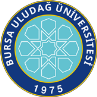 SAĞLIK BİLİMLERİ .ENSTİTÜSÜ / 2023-2024 EĞİTİM-ÖĞRETİM YILI / BAHAR DÖNEMİProgramı	:	Yüksek Lisans	Tezsiz Yüksek Lisans	Doktora Anabilim Dalı: 	:Hemşirelikİlk Yayın Tarihi: 29.04.2021	Revizyon No/Tarih:0	Sayfa 1 / 1Web sitemizde yayınlanan son versiyonu kontrollü dokümandır.Dersin KoduDersin AdıDersinDersinDersinDersinDersinÖğretim Üyesi Adı SoyadıSınav TarihiSınav SaatiSınavın YeriDersin KoduDersin AdıTürüTULAKTSÖğretim Üyesi Adı SoyadıSınav TarihiSınav SaatiSınavın YeriSHE6072Bilimsel Araştirma Teknikleri Ile Araştirma Yayin EtiğiZ2003Dr. Öğr. Üyesi Nevin Utkualp25.06.202415:30İlgili Ana Bilim DalıSAB5002BiyoistatistikZ2205Prof. Dr. İlker Ercan27.06.202408:50İlgili Ana Bilim DalıSAB6008 Fikirden PatenteS2003 Prof.Dr. Gülşah Çeçener26.06.202413:00Enstitü A SalonuSAB6006Bilimsel Makale Yazma Ve Yayinlama SüreciS2003 Prof. Dr. Neriman Akansel26.06.2024 10:30Enstitü A SalonuSAB6004Sağlık Hukukunun Genel İlkeleriS1003Dr. Öğr.Üyesi Ayşenur Şahiner Caner26.06.202414:40Enstitü A SalonuSHE6002Sağliğin DeğerlendirilmesiS2004Prof.Dr. Hicran Yıldız24.06.202410:00SBFSHE6062Halk Sağlığında Güncel Yaklaşimlar IiS2806Prof.Dr.Aysel Özdemir28.06.202410:00SBFSHE6060Yaşlı Sağlığını GeliştirmeS2003Prof.Dr.Aysel Özdemir28.06.202414:00SBFSHE6182SHE 6184SHE6186SHE6188Uzmanlık Alan DersiZ4005 Danışman Öğretim Üyesi29.06.202410:00SBFSHE6192 SHE 6194 SHE 6196SHE 6198Tez Danışmanlığı Z01025Danışman Öğretim Üyesi29.06.202413:00SBFSHE6172SEMİNERZ025Hemşirelik A.B.D Öğretim Üyeleri27.06.202411:00SBF